Ул. Металлургов,8     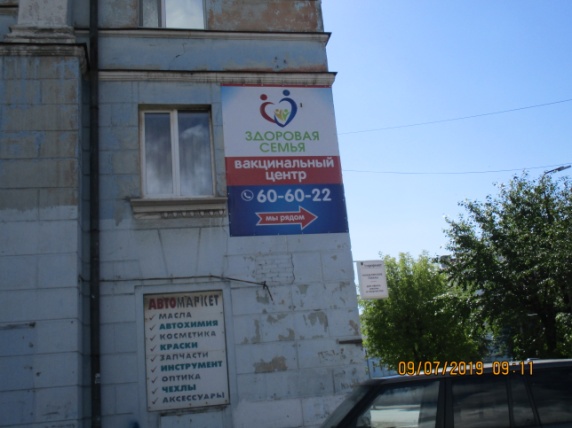 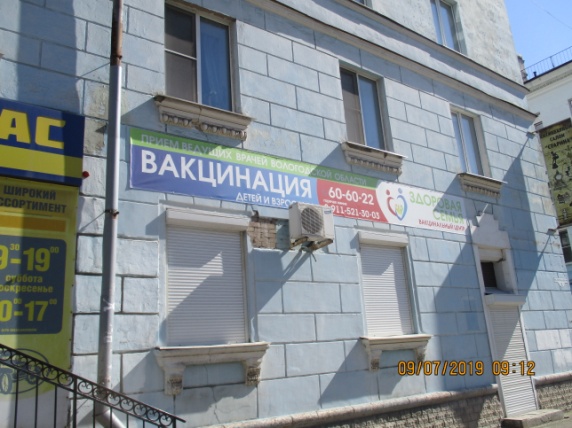 Пр.Победы,49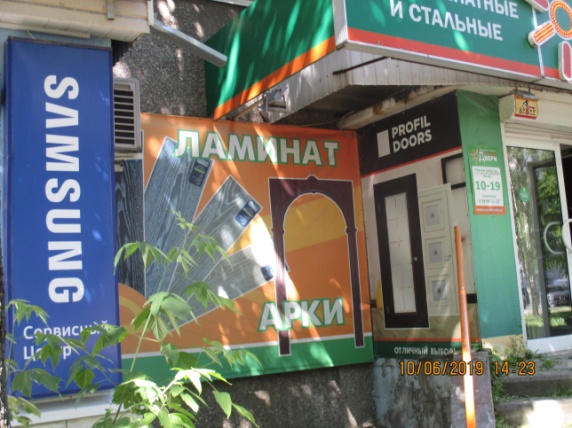 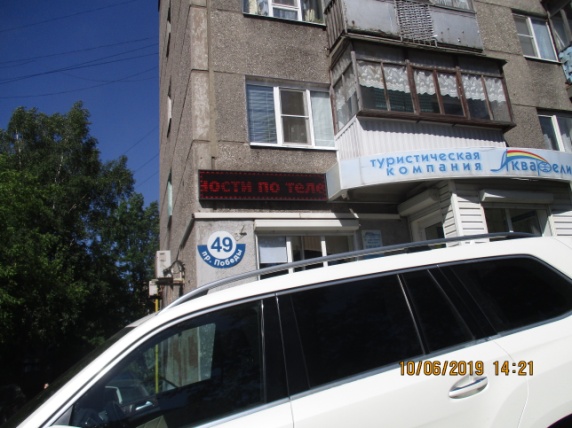 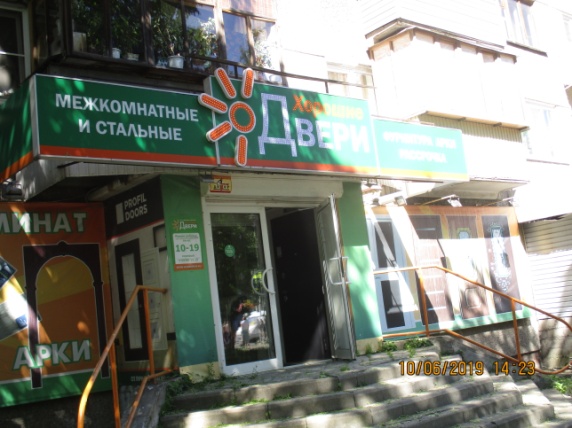 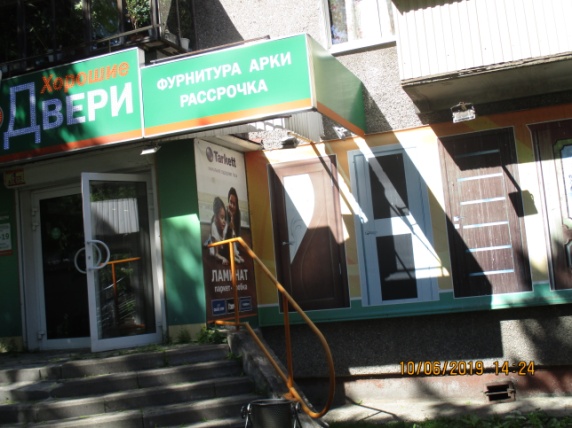 Пр.Победы,100а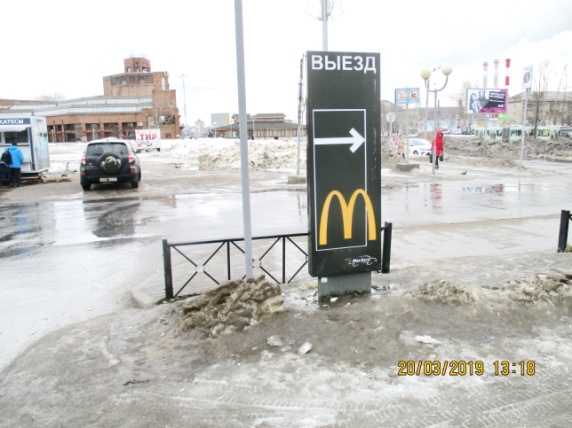 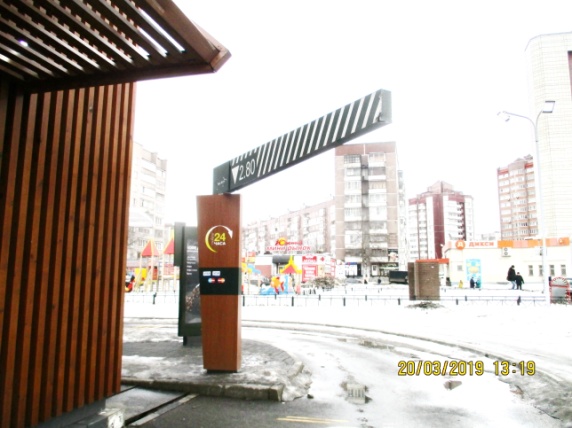 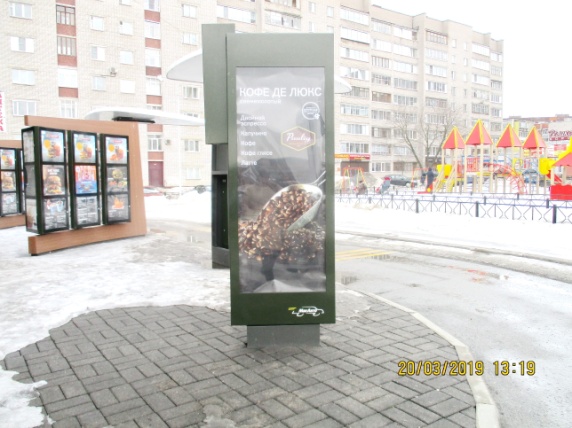 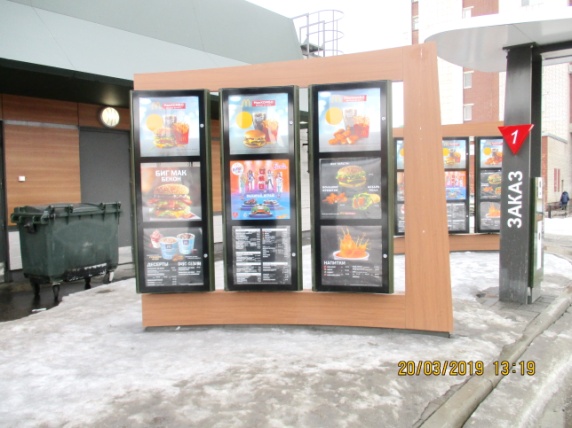 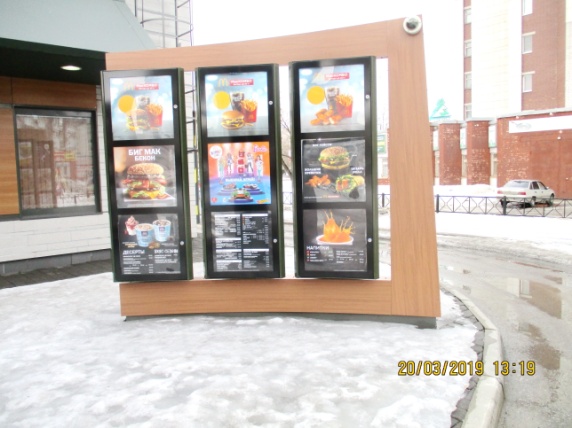 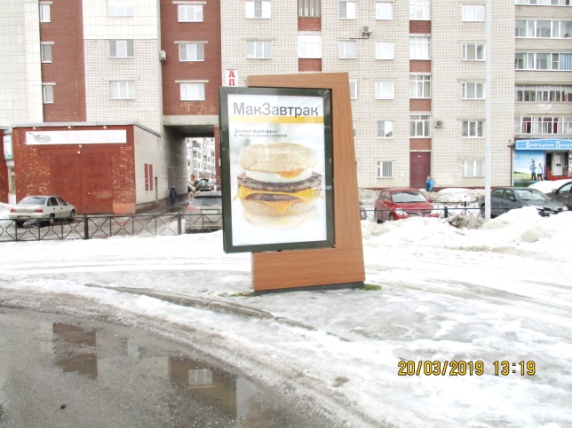 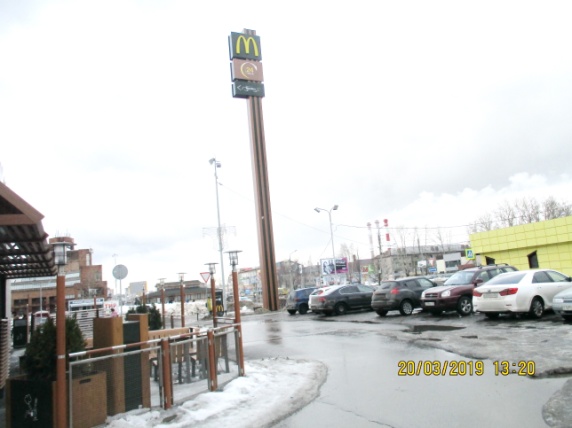 Советский пр.,54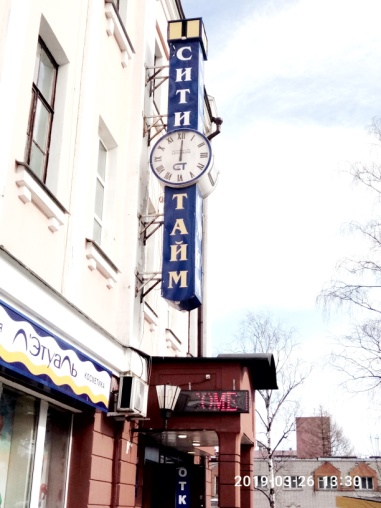 Ул. Жукова 2а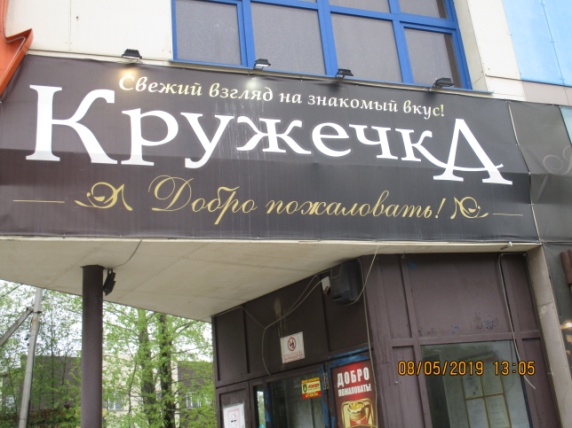 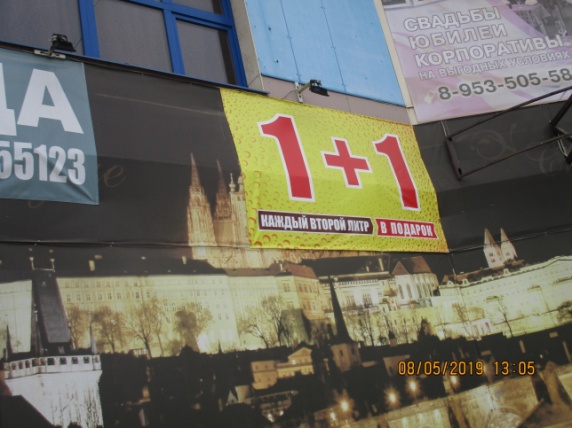 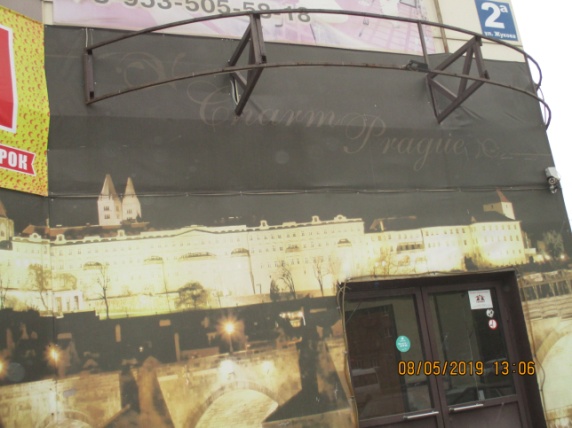 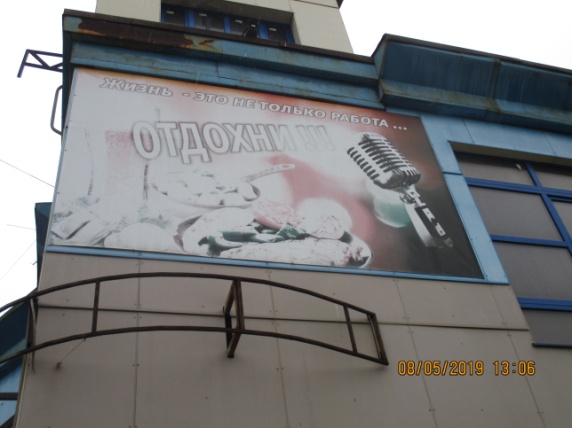 Ул. Первомайская у д.30А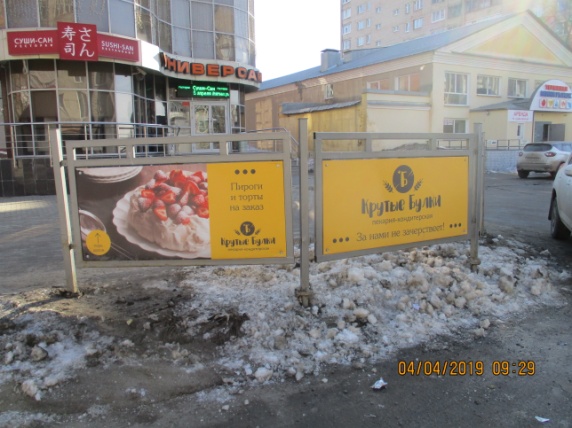 Советский пр.,81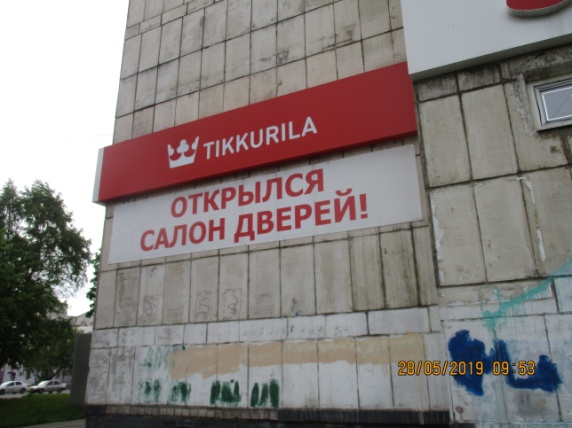 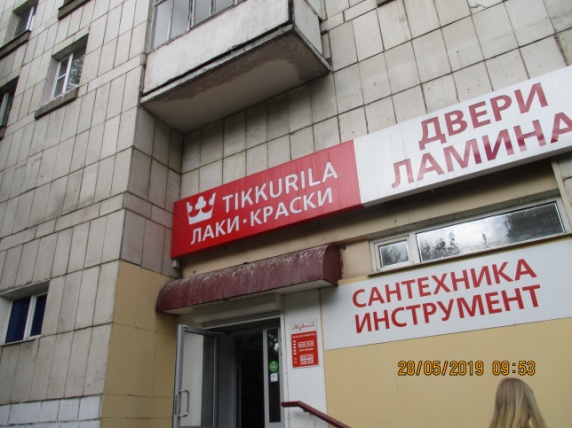 Ул. Верещагина,51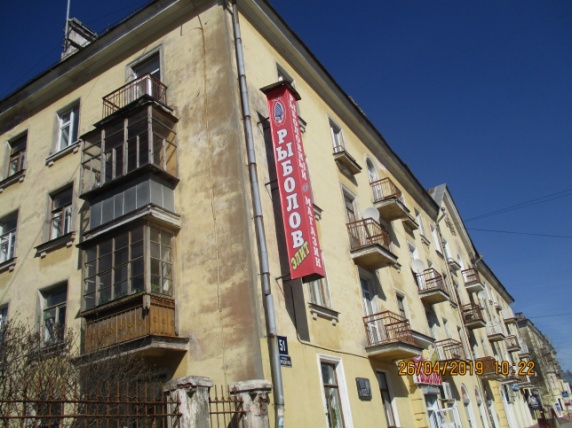 пр.Луначарского, 47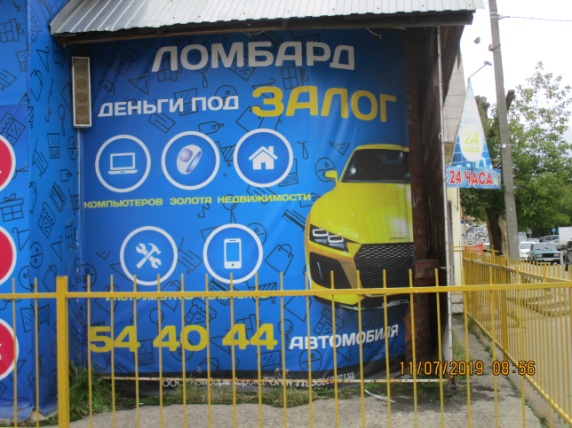 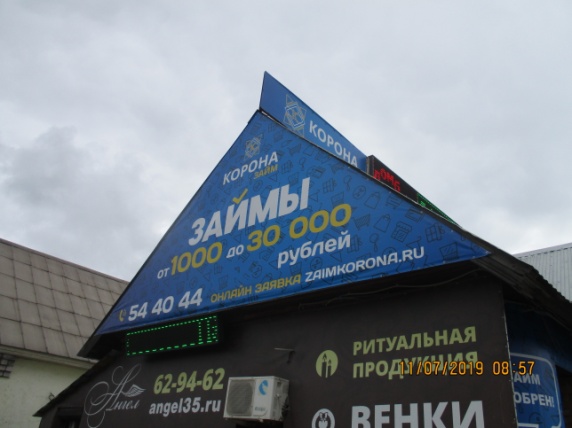 Ул.М.Горького, 22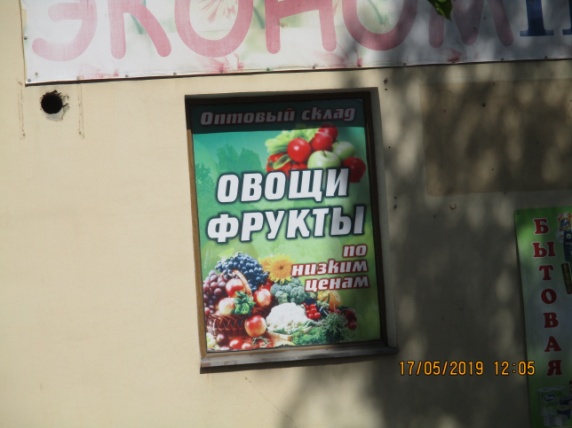 Советский пр., 18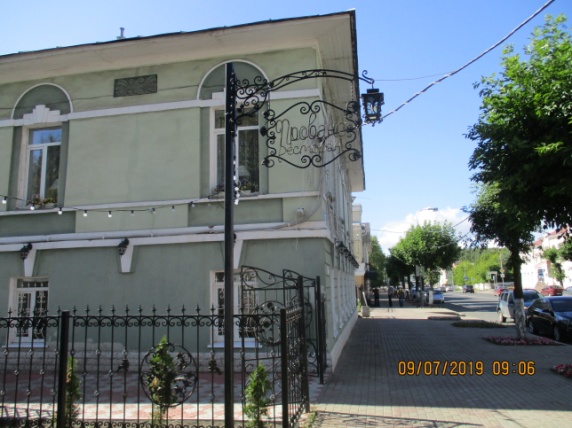 Ул. Наседкина,21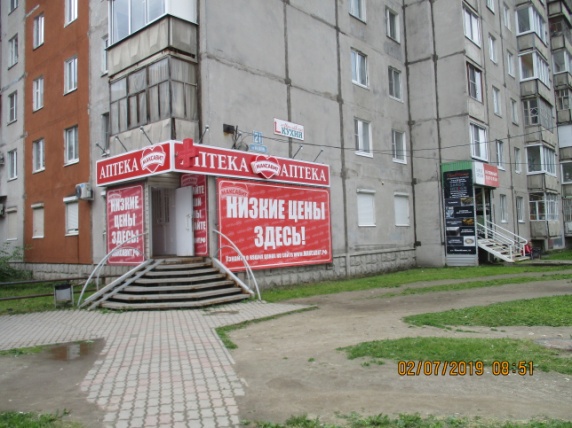 Шекснинский пр., 49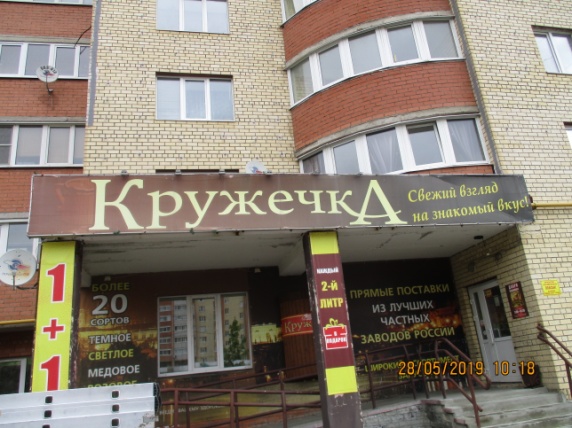 Ул. Ленина,109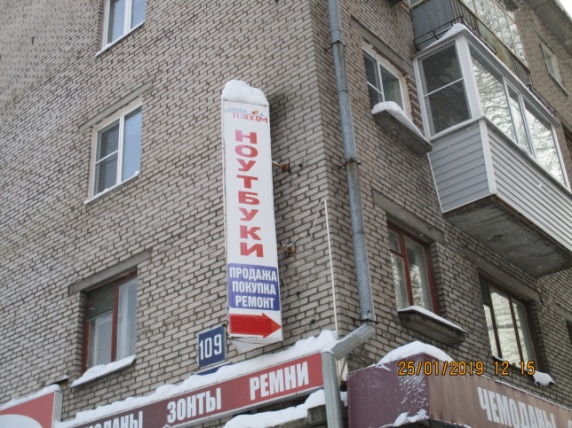 Ул. Наседкина, 2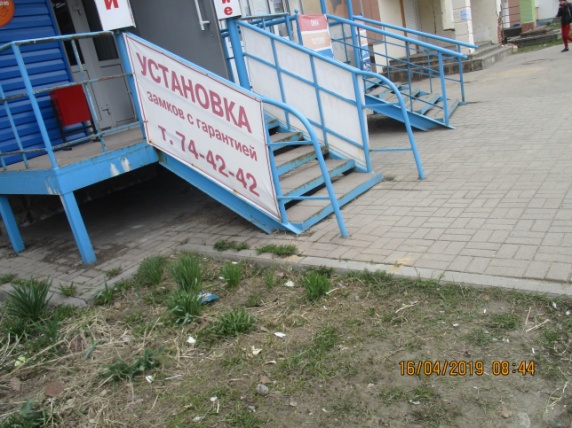 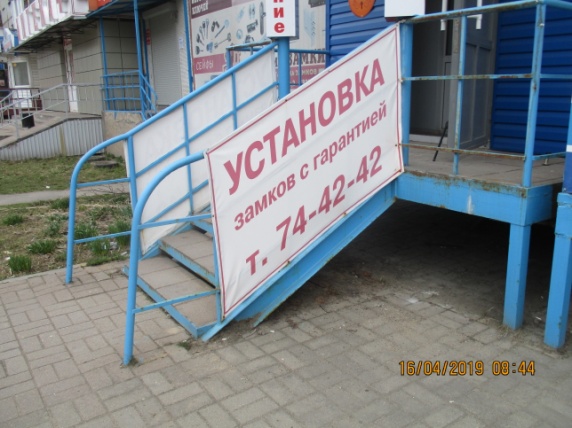 Шекснинский пр.,25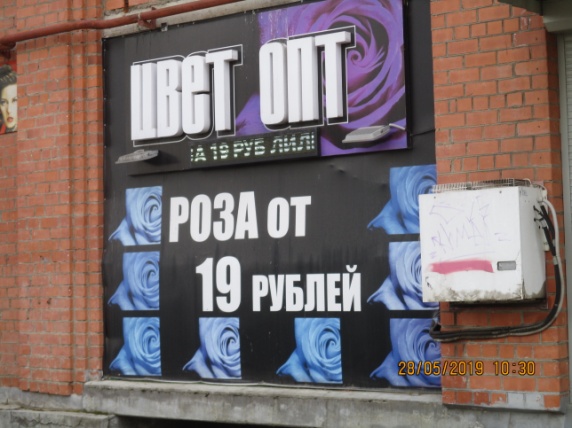 Ул. Верещагина,52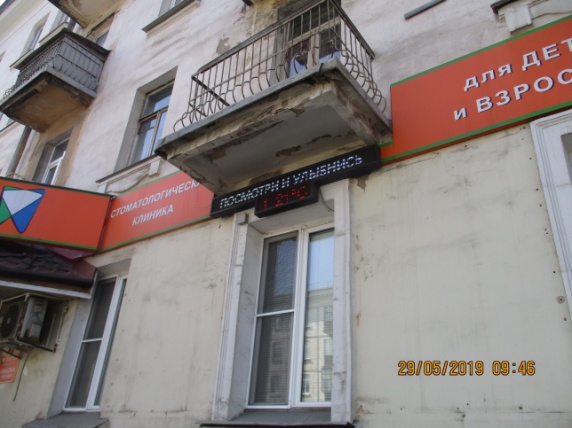 Советский пр.,45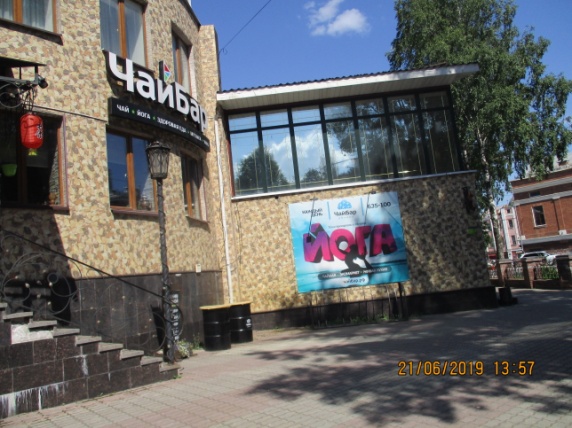 